Barleyhurst Park Primary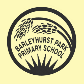 Medium term planning 2022: Autumn 1Week 1:  On entry assessments/Settling-in; Week 2: On entry assessments/settling-in; Week 3: All about me; Week 4: Changes; Week 5: Our bodies: Week 6: Senses; Week 7: Book Week: DinosaursListening, attention and LanguageSpeakingSpeakingGross motor skillsGross motor skillsFine motor skills/mark making area*Daily stories and rhymes children listen and participate in stories and rhymes. Week 5: OUR BODIES/ BARRY THE FISH WITH FINGERS:Week 6: PEACE AT LASTWeek 7: BOOK WEEK: Dinosaurs love underpants*Children to perform a selection of Harvest festival songs for families in a celebration assembly. *Daily stories and rhymes children listen and participate in stories and rhymes. Week 3: ALL ABOUT ME: Speak in well-formed sentences; Learn new vocabulary Week 4: CHANGES: What can you do?: Week 5: OUR BODIES/ BARRY THE FISH WITH FINGERS: Use talk to organize thinking and activities, and to explain how things work and why they might happen (Focus: Favourite part of your body)Week 6: SENSES/PEACE AT LAST: Retell the story (Talk for writing), once they have developed familiarity with the text, some as exact repetition and some in their own words (Focus: sequencing)*Daily stories and rhymes children listen and participate in stories and rhymes. Week 3: ALL ABOUT ME: Speak in well-formed sentences; Learn new vocabulary Week 4: CHANGES: What can you do?: Week 5: OUR BODIES/ BARRY THE FISH WITH FINGERS: Use talk to organize thinking and activities, and to explain how things work and why they might happen (Focus: Favourite part of your body)Week 6: SENSES/PEACE AT LAST: Retell the story (Talk for writing), once they have developed familiarity with the text, some as exact repetition and some in their own words (Focus: sequencing)*Daily use of Football net, Hula hoops, Bats and balls, climbing frame, mud kitchen, large wooden blocks, balancing beamsP.E:  Fundamental movement skills: to be able to run, hop, jump with control and change direction; to be able to take turnsDance: Animal movement dances: To move with control, to show expressions, actions; to repeat a pattern*Daily use of Football net, Hula hoops, Bats and balls, climbing frame, mud kitchen, large wooden blocks, balancing beamsP.E:  Fundamental movement skills: to be able to run, hop, jump with control and change direction; to be able to take turnsDance: Animal movement dances: To move with control, to show expressions, actions; to repeat a pattern*Sand tray – sand moulds, loose parts*Small construction blocks *Water tray/water wall to reflect the weekly theme. FINGER GYM:Week 1:Marbles, tweezers and widgetsWeek 2: Poms poms and tea strainers; Week 3: Twisting pipe cleaners around lollipop sticksWeek 4: Marbles on bath matWeek 5: Laces through body shapesWeek 6: Sensory toysWeek 7: Dinosaur stacking*Mark making/writing table: Letter formation every week inc tracing sheets,using different implements and surfaces;  copying CVC/HFW wordsPersonal, Social, Emotional DevelopmentPersonal, Social, Emotional DevelopmentPersonal, Social, Emotional DevelopmentPersonal, Social, Emotional DevelopmentPersonal, Social, Emotional DevelopmentPersonal, Social, Emotional DevelopmentSelf regulationSelf regulationManaging selfManaging selfBuilding Relationships Building Relationships -Following Leo’s rules and routines-Listening skills: Talk partners-Carpet spaces-Building self-confidence: reward stickers, positive feedback, Star reader and writer rewards, reward wall (yellow achievement stars from home), special jobs-Managing feelings and emotions (circle times)-Following Leo’s rules and routines-Listening skills: Talk partners-Carpet spaces-Building self-confidence: reward stickers, positive feedback, Star reader and writer rewards, reward wall (yellow achievement stars from home), special jobs-Managing feelings and emotions (circle times)-Snack and lunch routines-Putting on and taking coat off, doing zips -Personal hygiene-Snack and lunch routines-Putting on and taking coat off, doing zips -Personal hygiene-Making new friends-Expressing  their own and responding to others’ feelings-Asking for  help-Using polite words and phrases with adults and peers-Making new friends-Expressing  their own and responding to others’ feelings-Asking for  help-Using polite words and phrases with adults and peersMathsMathsMathsMathsNumberNumberNumerical Patterns Shape and MeasureWeek 1: on entry assessmentsWeek 2: on entry assessmentsWeek 3: Count objects, sounds, actions,; recognizing numbersWeek 4: Count out objects from a larger amount; link numeral to amount to 5Week 5: To recognize and start to write numbers; Explore composition of numbers to 5Week 6: To recognize and start to write numbersWeek 1: on entry assessmentsWeek 2: on entry assessmentsWeek 3: Count objects, sounds, actions,; recognizing numbersWeek 4: Count out objects from a larger amount; link numeral to amount to 5Week 5: To recognize and start to write numbers; Explore composition of numbers to 5Week 6: To recognize and start to write numbers-Start to recognize repeating and other patterns in the environment-Start to recognize numerical patterns , eg. Teens numbers beginning with 1-Start to recognize basic 2D and 3D shapes in the environment and in play activities-Use language related to measuring  (full/empty/half full…) in play activitiesLiteracy Literacy Literacy Literacy Comprehension Word ReadingWord ReadingEmergent Writing/talk for writing/Monster phonics (see also mark making  AREA)-Hold and turn pages of their reading book-Describe events, characters, problem in their reading book-Relate stories to their own experiences-Sequence stories and understand ‘beginning’ ‘middle’ ‘end’Week 1: no phonicsWeek 2:  s a t  p; HFW: a, at, asWeek 3: I n; HFW: in, it, is, I , anWeek 4: m d g; HFW: and, am, dadWeek 5: o c k ck; HFW: to, into, go, no, theWeek 6: e u r; HFW: get, dog, can, got, on, not, catWeek 7: h b; HFW: up, mum, put, had, oh, him, his, big, hasWeek 1: no phonicsWeek 2:  s a t  p; HFW: a, at, asWeek 3: I n; HFW: in, it, is, I , anWeek 4: m d g; HFW: and, am, dadWeek 5: o c k ck; HFW: to, into, go, no, theWeek 6: e u r; HFW: get, dog, can, got, on, not, catWeek 7: h b; HFW: up, mum, put, had, oh, him, his, big, hasWeek 3: Recognise and write own name; All about me booklets (family names; Mum/Dad)Week 4: Start to write CVC wordsWeek 5: HAP/MAP chn: write labels for our bodiesWeek 6: HAP/MAP chn: write words for ‘Peace at Last’ sequencing pictures: sounds that the objects make (Talk for writing)Week 7: Describe dinosaur pants (Dinosaurs love underpants story)Practice letter formation each day as part of Monster phonicsUnderstanding of the worldUnderstanding of the worldUnderstanding of the worldUnderstanding of the worldPast and Present People, Culture and Communication People, Culture and Communication The Natural world  Week 4: Timeline showing baby to adult changes; Talk about changes in their livesWeek 7:  When did dinosaurs live?-discussion using time wordsWeek 3:  Talk about themselves and their families, who, and where they liveA discussion why some people celebrate Harvest Festival. Week 3:  Talk about themselves and their families, who, and where they liveA discussion why some people celebrate Harvest Festival. Week 5: Compare body parts between humans and animalsWeek 6: Use senses to observe the natural world around themWeek 7: Find out facts about dinosaurs using books and internetExpressive Arts and Design Expressive Arts and Design Expressive Arts and Design Expressive Arts and Design Creating with materials Creating with materials Being imaginative and Expressive Being imaginative and Expressive Week 1: Collage Lion plates- using different mediums and tools safelyWeek 2: Collage self-portraits- using different mediums and tools safelyWeek 4: Collage photo frames for family photos – using different mediums and tools safely. Week 6: Making instruments- different joining techniques and toolsWeek 1: Collage Lion plates- using different mediums and tools safelyWeek 2: Collage self-portraits- using different mediums and tools safelyWeek 4: Collage photo frames for family photos – using different mediums and tools safely. Week 6: Making instruments- different joining techniques and toolsWeeks 1- 3: Learn counting songs with actions.Week 3:  Portrait of family member using iPad- using a simple IT prgrammeWeek 4: Draw family in ‘All about me’ booklets- using shapes/ enclosed lines to create a picture.Week 5: Barry the Fish with Fingers drawing-using shapes/enclosed lines to create a pictureLearn songs for Harvest festivalWeek 7: Book week: Dinosaurs love underpants painting/printing: design underpants Fingers drawing-using shapes/enclosed lines to create a pictureWeeks 1- 3: Learn counting songs with actions.Week 3:  Portrait of family member using iPad- using a simple IT prgrammeWeek 4: Draw family in ‘All about me’ booklets- using shapes/ enclosed lines to create a picture.Week 5: Barry the Fish with Fingers drawing-using shapes/enclosed lines to create a pictureLearn songs for Harvest festivalWeek 7: Book week: Dinosaurs love underpants painting/printing: design underpants Fingers drawing-using shapes/enclosed lines to create a picture